1-B Special ScheduleA Day-		9:15 Music     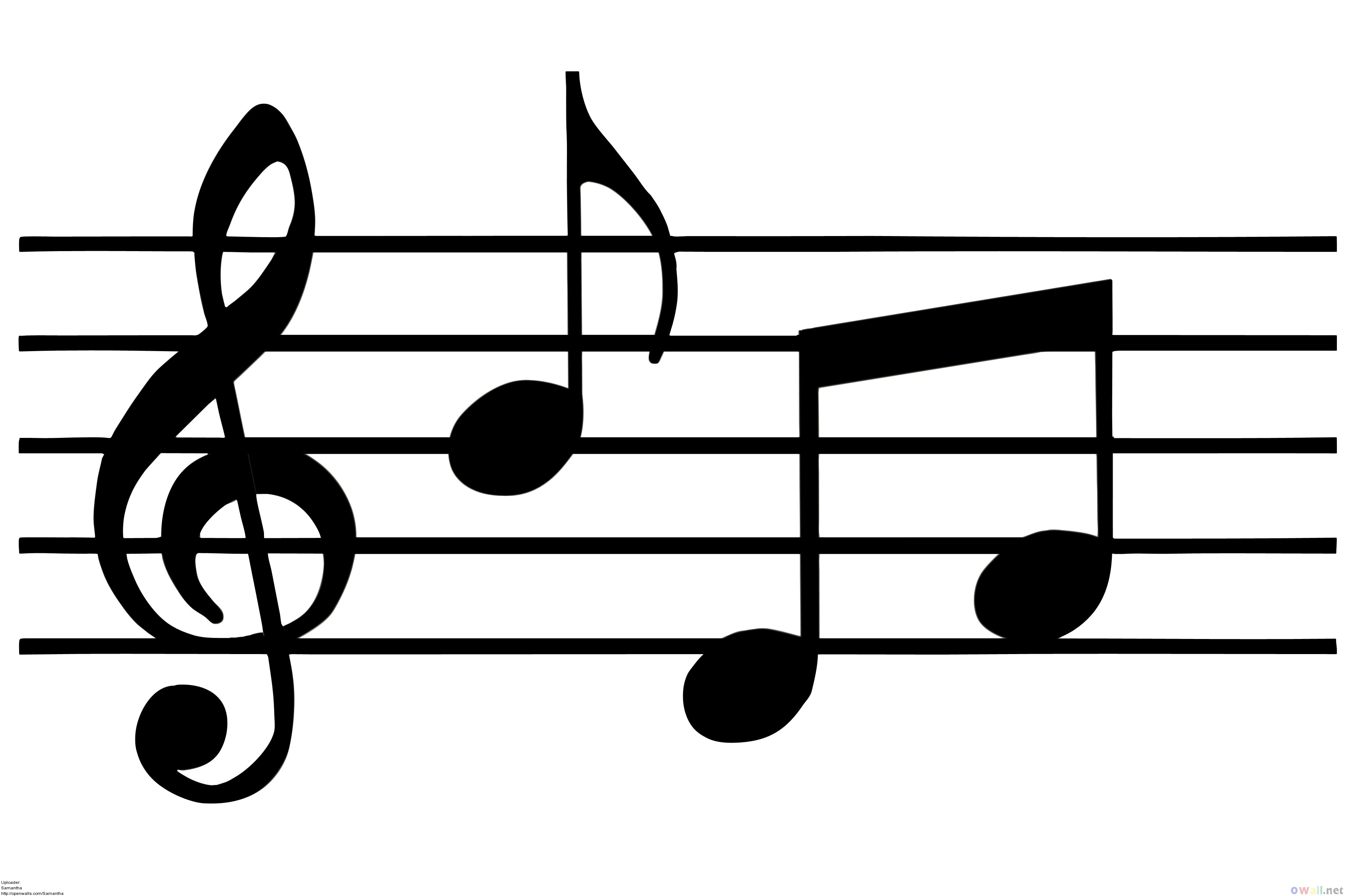 				2:00 Book ExchangeB Day-		12:45 Art    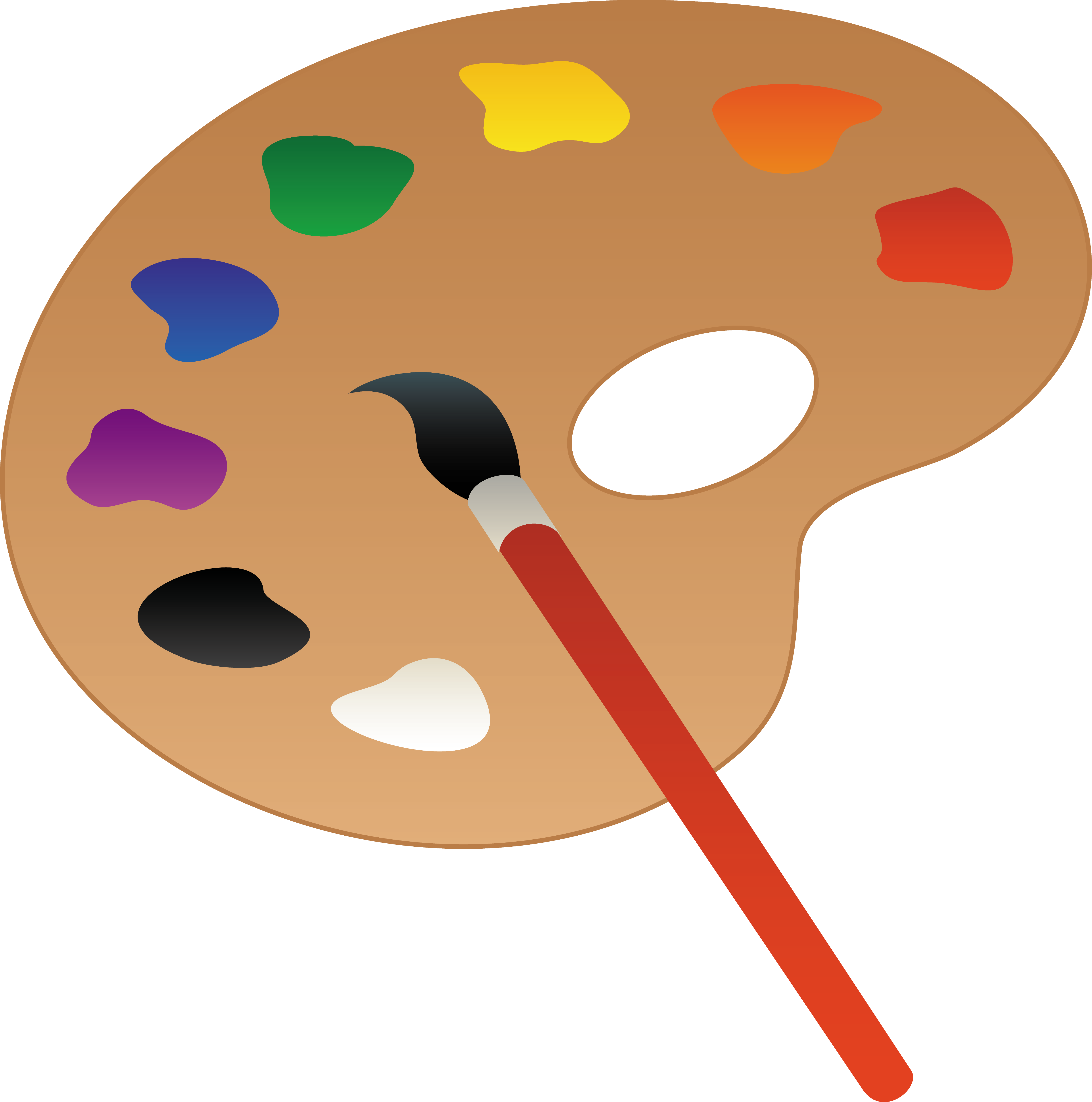 C Day-		12:45 P.E.         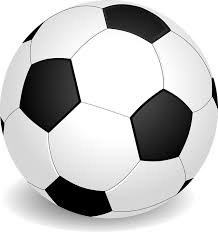 D Day- 		1:15 Music   E Day-		9:15 LLC     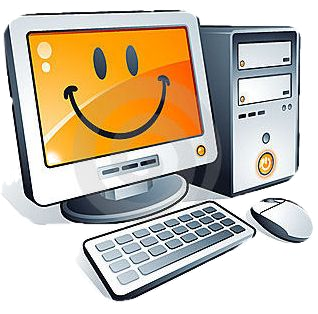 12:45 P.E.    